Gregorčičeva 20–25, Sl-1001 Ljubljana	T: +386 1 478 1000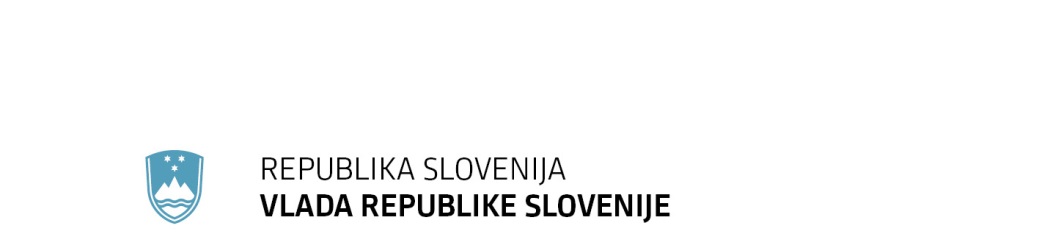 	F: +386 1 478 1607	E: gp.gs@gov.si	http://www.vlada.si/Številka: 	00104-289/2019/5Datum:	17. 10. 2019 Odgovor na poslansko vprašanje dr. Franca Trčka v zvezi z načrtovanim reševanjem problematike Pošte Slovenije d. o. o.Prejeli smo pisno poslansko vprašanje, s katerim poslanec Državnega zbora Republike Slovenije dr. Franc Trček naslavlja na Vlado Republike Slovenije vprašanja v zvezi z načrtovanim reševanjem problematike Pošte Slovenije d.o.o.. Navaja, da je primarna naloga Pošte Slovenije d.o.o. zagotavljanje univerzalnih poštnih storitev na območju celotne Slovenije in ne profitna dejavnost, v kar se jo vedno bolj potiska, med drugim tudi zaradi odlaganja nujnih sprememb Zakona o poštnih storitvah. Navaja, da na peti seji odbora za gospodarstvo (5. 9. 2019) niso bili sprejeti sklepi odbora, predlagani s strani PS Levica, ki so zgolj ubesedili večino dilem in smeri rešitev, nakazanih v razpravi, in da prisotni predstavniki vlade niso podali zadovoljivih odgovorov.Zato poslanec dr. Franc Trček vlado sprašuje:V kakšni delovni fazi je priprava noveliranja Zakona o poštnih storitvah?Kakšne bodo ustrezne rešitve redefiniranja vloge Pošte, ki primarno ni kapitalska družba?Kdaj lahko zakon pričakujemo v parlamentarni obravnavi?Na kakšen način se bodo pokrivale izgube, ki nastajajo z zagotavljanjem univerzalne poštne storitve?Vlada Republike Slovenije v nadaljevanju podaja odgovor na prejeta vprašanja in pojasnjuje nekatera napačna pojmovanja:V kakšni delovni fazi je priprava noveliranja Zakona o poštnih storitvah?Na 5. seji Odbora za gospodarstvo Državnega zbora RS, dne 5. 9. 2019, je bil sprejet naslednji sklep:Odbor za gospodarstvo predlaga, da Pošta Slovenije d.o.o. in Agencija za komunikacijska omrežja in storitve Republike Slovenije do izračuna neto stroška univerzalne poštne storitve počakata z realizacijo vseh dejavnosti v povezavi s postopki preoblikovanja ali ukinjanja kontaktnih točk. Odbor za gospodarstvo pričakuje, da bo Agencija za komunikacijska omrežja in storitve Republike Slovenije izračun neto stroška univerzalne poštne storitve naredila v roku dveh mesecev.Na ministrstvu za gospodarski razvoj in tehnologijo, ki je pristojno za nacionalno in evropsko politiko s področja poštnih storitev, so v fazi preučitev možnih sprememb regulatornega okvirja za zagotavljanje finančno vzdržnega izvajanja univerzalne poštne storitve ustrezne kakovosti. Postopek priznanja neto stroška obveznosti univerzalne poštne storitve v Republiki Sloveniji, ki jo izvaja Pošta Slovenije, in posledično morebitnega nepravičnega bremena za Pošto Slovenije je v zaključni fazi na Agenciji za komunikacijska omrežja in storitve Republike Slovenije (AKOS). Priznanemu neto strošku bodo seveda posledično morale slediti vse nadaljnje odločitve (tudi zakonske) v povezavi s kakovostjo izvajanja poštnih storitev (morebitna nadaljnja racionalizacija, preoblikovanje ali ukinjanje kontaktnih točk, cenovna politika poštnih storitev, zahtevana donosnost Pošte Slovenije kot kapitalske naložbe Republike Slovenije in še kaj).Pojasnujemo, da Zakon o poštnih storitvah (Uradni list RS, št. 51/09, 77/10, 40/14 – ZIN-B in 81/15) ureja zagotavljanje, izvajanje in financiranje univerzalne poštne storitve, uvaja pogoje za dostopnost do poštnega omrežja in izdajanje poštnih vrednotnic Republike Slovenije, določa pristojnosti, organizacijo in delovanje AKOS kot neodvisnega regulatornega organa v delu, ki se nanaša na poštne storitve, določa pravice in obveznosti izvajalcev in uporabnikov poštnih storitev ter ureja druga vprašanja, povezana s poštno dejavnostjo. Prav tako tudi v slovenski pravni red prenaša evropsko direktivo o skupnih pravilih za razvoj notranjega trga poštnih storitev.Kakšne bodo ustrezne rešitve redefiniranja vloge Pošte, ki primarno ni kapitalska družba?Zakon o poštnih storitvah ne ureja poslovanja gospodarske družbe Pošta Slovenije d.o.o.. Zakon o poštnih storitvah določa zgolj področje izvajanja univerzalne poštne storitve in regulative.Pojasnjujemo, da Pošta Slovenije d.o.o. kot izvajalec univerzalne poštne storitve ni del javnega sektorja, ampak je gospodarska družba zasebnega prava, ki opravlja del nalog gospodarske javne službe - univerzalno poštno storitev - na podlagi odločbe AKOS za obdobje od leta 2018 do 2023. Republika Slovenija kot tudi Vlada RS, nimata neposrednega vpliva na poslovne odločitve Pošte Slovenije d.o.o., ampak njeno poslovodstvo družbo vodi samostojno. Država kot njena ustanoviteljica svoje pravice uresničuje preko Slovenskega državnega holdinga (SDH). Pošta Slovenije d.o.o. torej v velikem delu posluje v pogojih tržne konkurence in vse svoje prihodke ustvari na trgu. Kljub temu, da je v državni lasti, je organizirana in deluje kot gospodarska družba v skladu z Zakonom o gospodarskih družbah ((Ur. l. RS št. 65/09, 33/11, 91/11, 32/12, 57/12, 44/13 – odl. US, 82/13, 55/15, 15/17 in 22/19 – ZPosS).  Zanjo torej veljajo tržne zakonitosti, pri čemer pa Pošta Slovenije pri svojem poslovanju v celoti izpolnjuje in upošteva zakonsko določene zahteve, kar velja tudi glede zagotavljanja univerzalne poštne storitve.Kdaj lahko zakon pričakujemo v parlamentarni obravnavi?Kot že pojasnjeno, trenutno potekajo aktivnosti na analizi morebitnih sprememb regulatornega okvirja in so v fazi kvantifikacije podatkov. Ugotovitvam bodo sledile ustrezne rešitve, po potrebi tudi sprememba zakona.Na kakšen način se bodo pokrivale izgube, ki nastajajo z zagotavljanjem univerzalne poštne storitve?Kot smo že pojasnili, aktivnosti za zagotavljanje finančno vzdržnega izvajanja univerzalne poštne storitve ustrezne kakovosti v bistveno spremenjenih razmerah na trgu intenzivno potekajo. Postopek ugotavljanja neto stroška univerzalne poštne storitve in posledično morebitnega priznavanja nepravičnega bremena za Pošto Slovenije je v zaključni fazi na AKOS. Ugotovljeni kvantifikaciji podatkov bodo sledile vse nadaljnje odločitve v povezavi s kakovostjo izvajanja poštnih storitev. 